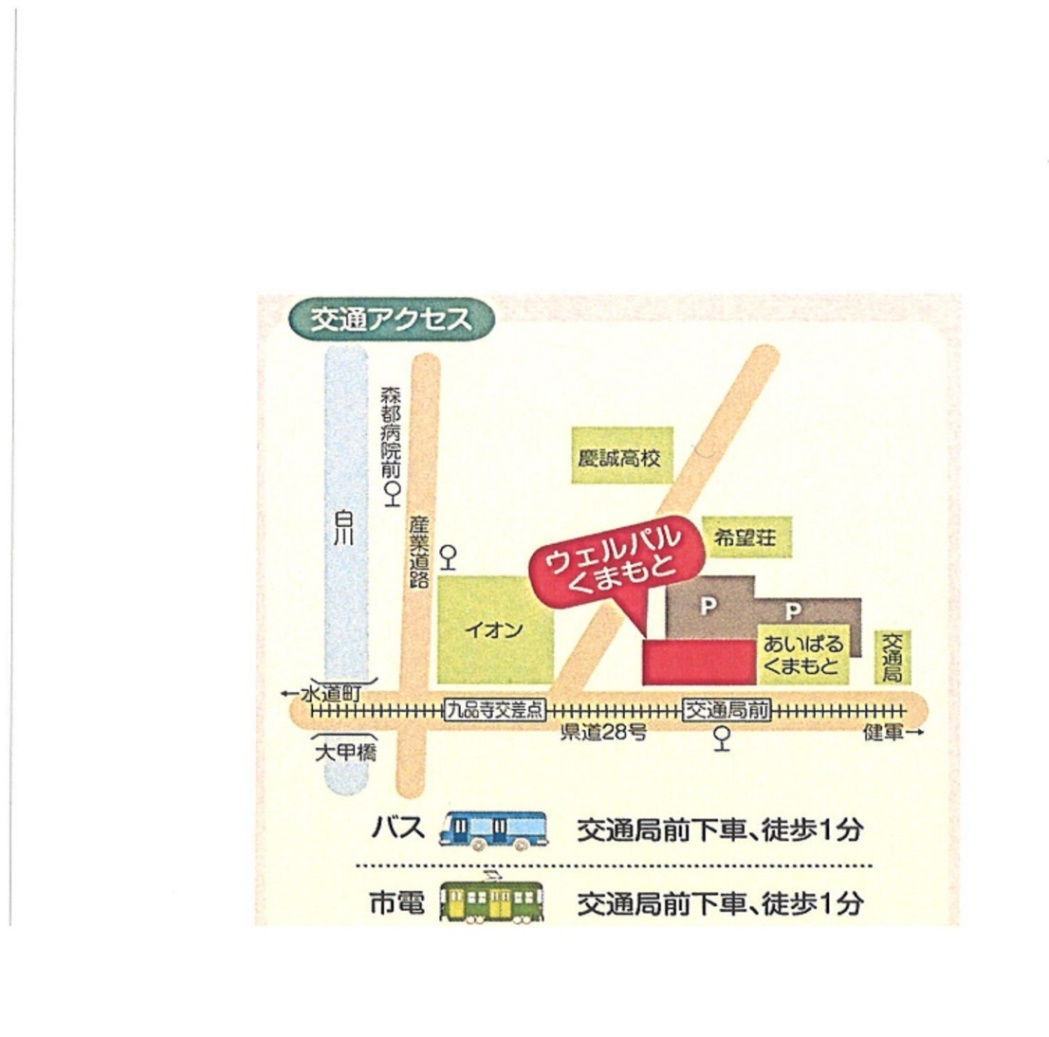 ＜送信表不要＞【会場】ウェルパルくまもと３階　すこやかホール〒８６２－０９７１住所：熊本市中央区大江5丁目1－1○ 市電・バス停留所「交通局前」から徒歩約1分※ご来場には公共交通機関をご利用下さい。令和5年度熊本市ひきこもり支援センター「りんく」研修会申込用紙令和5年11月20日（月）「ひきこもりの理解と支援」※令和5年11月6日（月）～11月17日（金）にお申し込みください。送付先：熊本市ひきこもり支援センター「りんく」（　FAX　096-366-2225　）（　メール　tomoni@kumamoto-link.com　）お名前所属機関・団体・職種等ご連絡先電話